OSCE No.Candidate InformationDomains TestedMedical ExpertiseCommunicationClinical StemYou are about to see a 56 year old patient in the minors area of your emergency department. The triage information says “Intermittent pain in hand for 3 weeks, no trauma, tried panadol without resolution, feels lethargic and cold”Obs: P50, Sats 98%, RR 16, BP 160/100Tasks- Take a focussed history and examine the patient- Explain the likely diagnosis- Explain the investigations, treatment and follow upRole Player InformationYou are a 65 year old retired man who lives with his wife. You are right handedOver the last few months you have developed some pain in your right hand, a friend told you to come to the hospital in case you are having mini-strokesIt seems to be worse at night and wakes you up from sleepThe pain seems to be in the whole hand, and is hard to localiseIt comes and goes, and sometimes happens in the daytime as wellOnly if specifically asked:Precipitants - occurs more when you are riding your bicycle/at nightWeakness – noneSensory change – tingling in thumb and first 2 fingersNo trauma or injuriesHad weight gain, been feeling really cold and tiredNo pain anywhere elseAll other systems normal – no CP, SOB, infective sx, urinary or bowel sx, no headaches, no speech/vision issues etcNoticed a bit of fullness in neckNo past medical history, medications, allergiesIt isn’t really limiting what you do, but is an annoyance and is getting worseAt the 10minute mark, if not already asked, you must state “its really odd actually, I’ve gained about a 6 kilos and I’ve been really tired lately”When examinedSensation feels tingly in the thumb, first and second fingersNormal power in hand and armNormal pulsesNormal colourNormal skinNo tenderness anywhere in neck/limbsTinels test – if the doctors taps on your wrist the tingling and pain get worsePhalens test – if the doctors asks you flex your wrists the tingling and pain get worseExaminer informationThe candidate has been asked to take a focussed history and examine a 65 year old man with pain in his right hand. His clinical presentation is in keeping with carpal tunnel due to new undiagnosed hypothyroidism. Better candidates will not only identify the cause of the pain but also the underlying reason (thyroid disease)Marking Sheet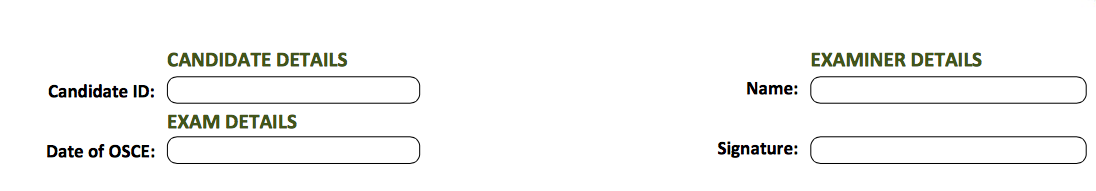 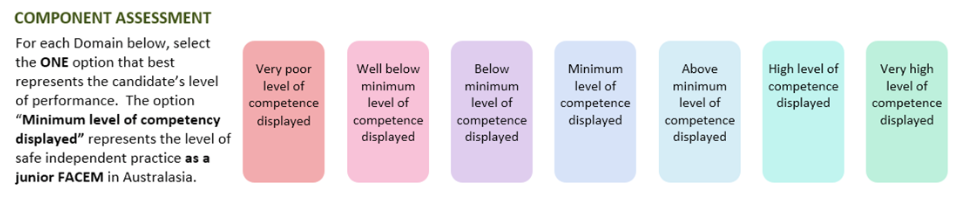 Medical ExpertiseCommunicationDETAILED ASSESSMENT CRITERIAPlease use the following criteria to inform your ratingsMedical Expertise - History- Focussed history to establishPattern of symptoms – intermittent, progressive, nocturnal especiallyPrecipitants – riding bikeSensory change in median nerve distributionLack of suggestion of spinal cause – no neck pain, no weakness, isolated to handHypothyroid symptomsPMH/Meds/AllergiesExplores functional limitationMedical Expertise – ExaminationSystematic examination including inspection, palpation, UL power (including  median, radial, ulnar)Sensory exam identifies median distribution sensory changeTinel’sPhalen’sThyroid ExamGoitreSkin and hairReflexes – slow relaxingCommunicationIntroduces selfEstablishes rapport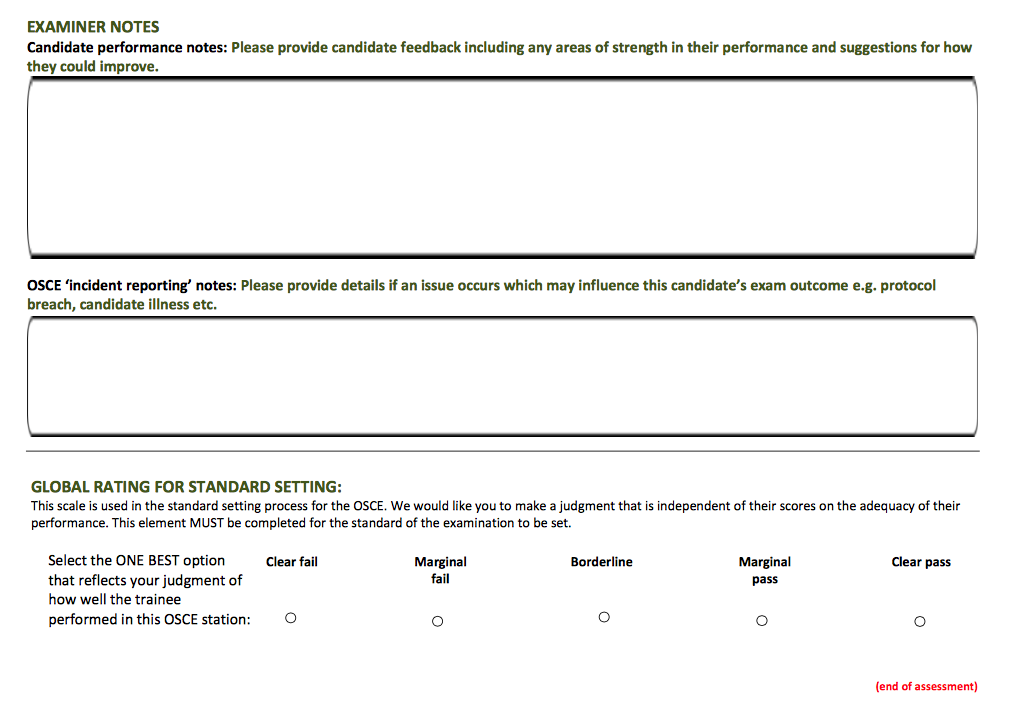 